Воинские захоронения, расположенные на территории Новохоперского муниципального района.№П/ПФотоНаименование воинского захороненияРасположениеСписки захороненных воиновСписки захороненных воиновСписки захороненных воиновГородское поселение -  г. НовохоперскГородское поселение -  г. НовохоперскГородское поселение -  г. НовохоперскГородское поселение -  г. НовохоперскГородское поселение -  г. НовохоперскГородское поселение -  г. НовохоперскГородское поселение -  г. Новохоперск1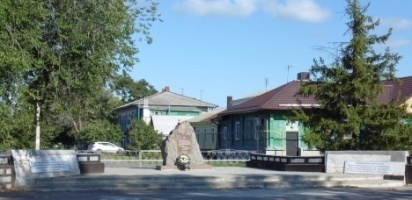 Братская могила №215г. Новохоперск, гражданское кладбищеВремен Гражданской войны – захоронено 48 человекВремен Гражданской войны – захоронено 48 человекВремен Гражданской войны – захоронено 48 человек1Братская могила №215г. Новохоперск, гражданское кладбищеАНТОНОВ И.П.ЛИТВИНОВ В.Т.НИКОЛАЕНКО Г.Я.ПОПОВ Г.П.ПЫЛЬНЕВ И.ЧИЖМАКОВ К.Н.ШАБУНИН Д.Н.ЯБЛЮЧКИН С.А.1Братская могила №215г. Новохоперск, гражданское кладбищеФамилии остальных 40 захороненных не установленыФамилии остальных 40 захороненных не установленыФамилии остальных 40 захороненных не установлены2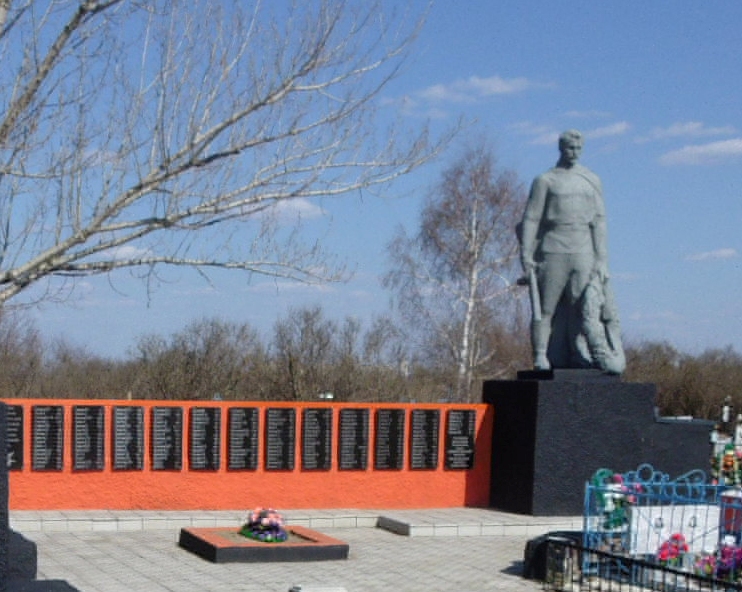 Братская могила№417г.Новохоперск, гражданское кладбищеВремен Великой Отечественной войны – учтено захороненными 171 человекаВремен Великой Отечественной войны – учтено захороненными 171 человекаВремен Великой Отечественной войны – учтено захороненными 171 человекаВремен Великой Отечественной войны – учтено захороненными 171 человека2Братская могила№417г.Новохоперск, гражданское кладбищеАБРАМЕНКО Я.П.АГЕЕВ И.П.АЛЕКСАНДРОВ А.М.АЛЕКСЕЕНКО А.АНУФРИЕВ Н.В.АНДРЕЕВ П.И.АМИЛИНИН А.АФРИЕВ М.А.АХМЕДОВ М.БАБКИН А.А.БАРАННИКОВ А.Д.БАТОВСКИЙ К.М.БАЯНДУКОВ И.Г.БЕЗДУШНЫЙ Г.БЕЛЯКОВ Б.БИРЮКОВ К.С.БЛИНОВ Т.А.БОРОДУЛИН И.М.БОРЧАЕВ Т.БРОВАШОВ П.БУДАЕВ М.И.БУЯНОВ П.Ф.ВОРОБЬЕВ Е.М.ГАВРИЛОВ Н.А.ГАДЖИЕВ М.М.ГАРБУЗОВ Н.П.ГЕХТ Л.Х.ГЕТМАН Г.ГОПАЧЕНКО С.М.ГОРОВОЙ С.П.ГРИГОРЬЕВ В.М.ГРИШИН А.Г.ГРИШИН П.М.ГРОЗА М.И.ГРУНСКИЙ И.И.ГУШИНА В.А.ДВОРЯДКИН Т.С.ДЕВЕТЬЯРОВ К.И.ДЕШЕВЫХ Д.И.ДЖУРАЕВ И.ДЗЮБЕНКО В.ДОРОНИН С.Н.ДРОБЫШЕВ Г.П.ЕВЕРГЕТИДОВ Л.И.ЕЛИСЕЕВ А.С.ЕМЕЛЬЯНОВ И.Д.ЕМЕЛЬЯНОВ И.Я.ЕНА В.Я.ЖДАНОВ С.И.ИВАНОВ А.И.ИЛЬИНЕНКО Д.И.ИРЗИНА З.Д.ИШИМХАНОВ Д.И.КАЗАКОВ Т.З.КАЛАШНИКОВ Н.Н.КАПЛЕНКО Ф.Е.КАРМАЧЕВ А.В.КАУМОВ М.М.КИШЕВ А.КОРБАЕВ Т.КОСИМОВ И.Е.КОСТЫЛЕВ И.Ф.КОТАЧЕВСКИЙ В.И.КОТЕЛЬНИКОВ В.Г.КОСТЮК С.А.КУЛАГИН И.Н.КУРБАТОВ И.Е.ЛАЗАРЕВ А.Ф.ЛАКИЗА Г.ЛАТЫШЕВ И.П.ЛИАНОВ И.И.ЛИВШИН А.П.ЛИТВИНОВ Г.В.ЛИХАШАНОВ И.И.ЛИШАКОВ Т.А.ЛУЗАНИН П.А.ЛУПАШКО М.И.ЛЮБИЧ М.Г.МАВЛЮТОВ А.Ш.МАЛОВ Г.П.МАСЛЕННИКОВ В.М.МАСЛЕННИКОВА Р.П.МАСЛОВ П.П.МАТЛАШОВ П.МАХМУТОВ С.МИРОШНИЧЕНКО Л.С.МИРГОРОДСКИЙ Е.МИЧУРОВ А.С.МОЖАРОВ Ф.М.МУРУСИДЗЕ Г.П.МУСТАФЕЛЬ И.НАБАТОВ В.С.НАЦВИШВИЛИ О.И.НИКИФОРОВ М.Г.НИЯЗОВ Р.ОГОНЬКИН М.С.ОСИПОВ Е.С.ПЕНЬКОВ А.К.ПЕРЕЛЫГИН Ф.К.ПЕРЕМИШ Ф.К.ПЕРШКИН Б.И.ПЕТРЕНКО М.Л.ПИКАЛОВ А.ПЛОТНИКОВ И.Т.ПОЛУЯНОВ С.К.ПОЛЯНИН И.А.ПОСЛАН Х.ПОЧКУН М.Ф.ПРОТАСОВ Е.Т.ПРУДНИКОВ В.Ф.РАШЕВСКИЙ Ф.Л.РАДЖИЕВ М.М.РИЗЕЛЬ В.А.РОСЛЯНСКИЙ А.И.РУДНЕВ И.Г.РУКИН К.Я.РУМЯНЦЕВ П.Ф.РЯЗАНЦЕВ Н.САВЧЕНКО В.Е.САТАРОВ И.М.САМОЛИС И.А.СЕНЧЕНКО Н.М.СИТДЫКОВ К.С.СКОТНИКОВ И.М.СМИРНОВ П.С.СОГОЛАЕВ А.П.СОЛДАТКО А.М.СТАРКОВ М.П.СТАРИЧКОВ А.Е.СТАСЮК Е.М.СТИХИЕВ А.Т.СТОЛЯРОВ И.А.СУХАРЕВ Н.И.ТАРАНЧЕНКО И.М.ТАРАСОВ В.А. ТАРАСОВ И.Н.ТЕЛИН И.И.ТИМОФЕЕВ С.И.ТИХОНОВ В.В.ТКАЧЕНКО Л.ТОЛЧЕЕВ В.П.ТОМИН И.И.ТРОПОВ А.И.УСОВ И.С.УХАНОВ А.М.ФЕДЯЕВ И.М.ФОМЕНКО С.К.ХАДЫЕВ Н.ХАИТОВ З.ХАРХЕЛАУРЕ А.ЦАРЕВ И.В.ЦАНОЛИХИН И.ЦИБУЛЯ Я.П.ЧЕРНОУСОВ И.С.ЧЕРНЫХ П.ЧЕПУРКОВ В.С.ЧИГРИНОВ В.ИЧОБАНОВ Т.П.ШАВКУНОВ Н.Д.ШАРИПКУЛОВ Х.ШАУЛЬСКИЙ С.П.ШАХОВ Н.В.ШИРОКОВ Е.И.ШЕЕНКО Ф.Т.ШРАМОВ П.Д.ШУМАХОВ А.Б.ЩЕРБАКОВ А.И.ЯГОДКИН И.В. ЯКОВЕНКО С.П.ЯСИКОВ С.Г.ЯЩЕНКОВ М.И.3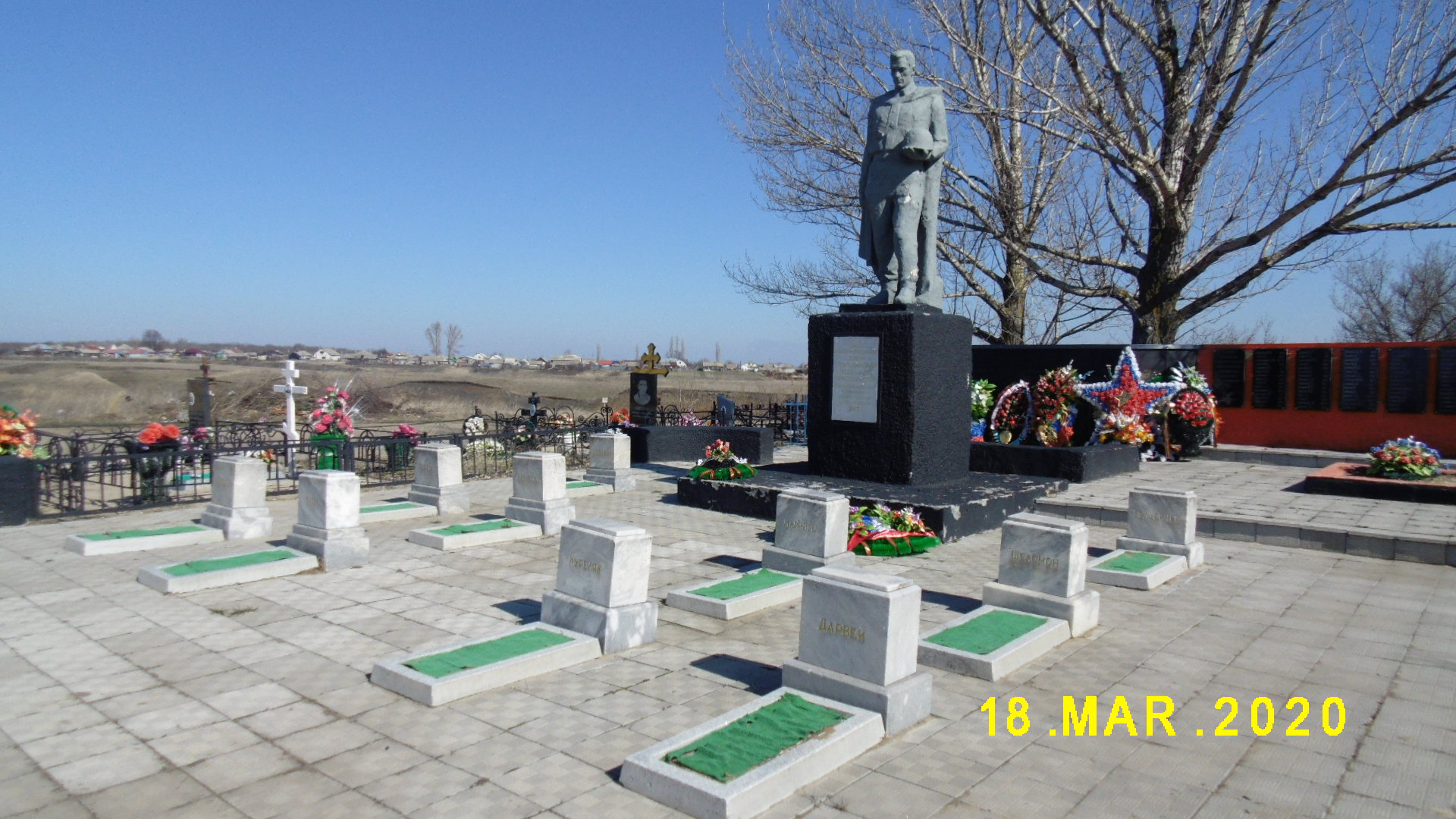 Братская могила №218г.Новохоперск, гражданское кладбищеВремен Великой Отечественной войны – учтено захороненными 10 чехословацких воиновВремен Великой Отечественной войны – учтено захороненными 10 чехословацких воинов3Братская могила №218г.Новохоперск, гражданское кладбищеГОЛУБИЧЕКШЕЛОМОНДАРВЕЙКУРЕЛЯКМАРИНЕЦКАСКАКУКЛИШАНЯКОВИШАКРЫБОРЫМРОВЕЦ4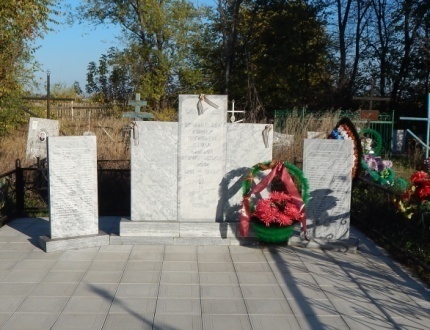 Братская могила №335с. Кочерга, гражданское кладбищеВремен Великой Отечественной войны – захоронено 69 человекВремен Великой Отечественной войны – захоронено 69 человекВремен Великой Отечественной войны – захоронено 69 человек4Братская могила №335с. Кочерга, гражданское кладбищеАЗАРОВ Г.А.ВОЛКОВ В.Н.ГРИГОРЕНКО И.ДГУРЕВИЧ М.З.ДАНЦОВ С.Т.ЖЕЛЕЗНОВ П.В.КАЛЮЖНЫЙ В.Ф.МОИСЕЕВ Я.И.ПОТАПОВ М.А.ПРИНЕВ С.А.ПРИСТАВКА А.Н.УГЛИЦКИЙ В.В.ШЕВЦОВ И.И.ШИВКО И.Ф.ШАРАХУТДИНОВАДЫГАЕВ Г.Е.АЛИЕВ Х.О.АРМАШУЛА Ф.Д.БАРТЕНЕВ В.И.БЕЛЬСКИЙ А.ИБИБЕН В.И.БОГДАНОВ Е.П.БОРОВИК Е.И.БРЯНЦЕВ А.С.БУЛКИН В.П.ВАСИЛЬЕВ А.В.ВЕРГАЗОВ М.Ш.ВИЛИСОВ Р.Ф.ГОРДОВ А.И.ГОРШКОВ П.С.ДАННИК И.ИДАЦЕНКОЕГОРОВ В.Е.ЕРЕМЧЕНКО М.Я.ИВАНИСОВ И.С.ИПАТОВ С.П.КАИСИН И.Т.КАРАВАНОВ Л.С.КИЗЕСОВ П.И.КОЛЯГИН Н.А.КОРЕТИН И.А.КУДЯШЕВ Ф.С.КУЛИКОВ Л.Б.ЛИФШИЦ Ц.Д.МАКАРОВ А.А.МАМРУБАЕВ У.МАТВЕЕВ И.Б.МАЧЕХИН Т.С.МЕЛЬНИКОВ А.П.МИРОШНИЧЕНКО П.В.МИХАЙЛОВ В.М.МУЗРАКОВ К.МУРАВЬЕВ Д.С.МУХЛАМУХАМЕТОВ А.НОВОСЕЛЕВ П.С.ОРАЛОВ И.А.ПАШЕНКО И.И.ПЕТРОВ А.Г.ПЕТРОВ И.ПРОМАНОВСКИЙ С.Г.РОМАНЧУК Г.Е.СЕРГЕЕВ А.В.СТЕХЕЕВ А.Т.ТИНИКОВ Я.С.ТРАГСОВ И.С.ЧЕРКАШИН И.И.ЧУБИНИДЗЕ П.ШАВТУНОВ Н.ДШИЛИН И.И.5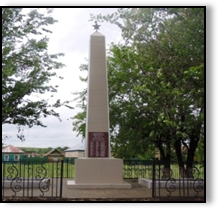 Братская могила№336времен Гражданской войныс. К-Садовка, в центре селаВремен Гражданской войны – захоронено 26 человекВремен Гражданской войны – захоронено 26 человекВремен Гражданской войны – захоронено 26 человек5Братская могила№336времен Гражданской войныс. К-Садовка, в центре селаГУЛЕНИН М.П.ЖИЖИЧКИН С.А.КУСАКИН Е.А.КУЛЯБИН П.К.ЛАТЫШЕВ Ф.А.ЛУЧКОВ В.С.РЕВЦОВ И.Г.РЫДАНОВ Ф.Н.РЫЛИН П.М.РАЗДАЙБЕДИН С.В.СКРЯБИН Ф.П.ТРУШЕЧКИН С.А.ФИЛИППОВ М.С.ХУДОВ В.В.ХУДОВ Н.Н.ХАХЛИВ Г.Е.ШАТОВ И.С.СЕВОСТЬЯНОВ Н.В.5Братская могила№336времен Гражданской войныс. К-Садовка, в центре селаФамилии 8 захороненных не установленыФамилии 8 захороненных не установленыФамилии 8 захороненных не установлены6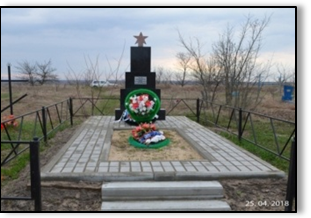 Братская могила№334с. Алферовка,   в южной части гражданского кладбищаВремен Гражданской войны – захоронено 19 человек6Братская могила№334с. Алферовка,   в южной части гражданского кладбищаФамилии захороненных не установлены7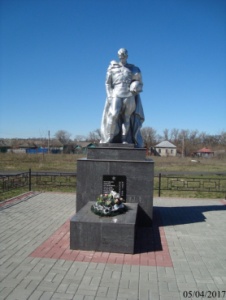 Братская могила №129р.п. Елань-Коленовский, в центре паркаВремен Великой Отечественной войны – захоронено 9 человекВремен Великой Отечественной войны – захоронено 9 человек7Братская могила №129р.п. Елань-Коленовский, в центре паркаВОРОБЬЕВ В.Н.КУЗЬМЕНКО Н.К.ИШКОВ И.Д.КАСУЛОВ А.Г.МАЙРИКОВ Б.ПУЛЬНЫЙ П.И.ПШЕНИЧНЫЙ И.Ф.САЛЫГА П.Ф.САФАРОВ Т.Коленовское сельское поселениеКоленовское сельское поселениеКоленовское сельское поселениеКоленовское сельское поселениеКоленовское сельское поселение8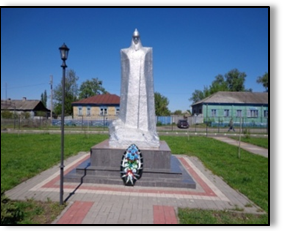 Братская могила №128с. Елань-Колено, ул. Красная Площадь, 29А (в парке)Времен Гражданской войны – захоронено 20 человек8Братская могила №128с. Елань-Колено, ул. Красная Площадь, 29А (в парке)Фамилии захороненных не установлены9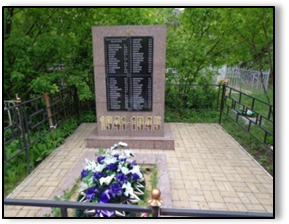 Братская могила №333с.Елань-Колено,           на гражданском кладбище в южной частиВремен Великой Отечественной войны – захоронено 58 человекВремен Великой Отечественной войны – захоронено 58 человекВремен Великой Отечественной войны – захоронено 58 человекВремен Великой Отечественной войны – захоронено 58 человек9Братская могила №333с.Елань-Колено,           на гражданском кладбище в южной частиАЙТМУРАДОВ К.АБДУРАХМАНОВ Н.К.АРЖЕГИТОВ Г.Ф.АРЛАЧЕВ И.М.БАЛДИН М.А.БАТИН У.БАЙМАЕВ С.Б.БОНДАРЕНКО Т.БЕРЕЗКИН И.К.ВОРОБЬЕВ В.Н.ГАЛИМЗЯКОВ Н.ГУСЕВ И.И.ГУСТОВ А.Ф.ГОЛУБ П.Ф.ГЛАЗКОВ П.Г.ГЕРАНИН М.С.ЕСКОВ Г.И.ЖИГУЛИН В.Д.ЗАВГОРОДНИЙ А.П.ИВАНОВ Н.С.ИБРАГИМОВ Г.КАШЕНСКИЙ И.А.КОНЯХИН К.К.КОШЕЛЬ Л.П.КЛОПОТЕНКО П.В.КАЛЯТИН К.К.ЛУШЕВСКИЙ С.К.ЛИХОВИДОВ А.ИЛАНГОВОЙ А.А.МИНАЕВ И.Н. МЕЛЬНИК П.Ф.МЕДВЕДЕВ К.П.МАЙСЕР Д.А.МОРОЗ Г.Ф.НИКИФОРОВ П.П.ОВЧАРЕНКО И.Г.ПОДЛЕВСКИХ Н.М.ПОЛИВИКИН Н.М.ПАНЦОВ П.А.ПЫШКА А.Д.ПОДРЕЗОВ И.Л.ПУВЕРАЕВ М.И. ПЕТРОВ И.С.ПОНОМАРЕВ А.С.ПОТАПОВ С.Н. РЕККА Г.М.РЯХОВСКИЙ П.М.СТАРИКОВ И.М.САРКОСОВ З.Г.САВРАЗОВ Н.В.САДОВОЙ С.Д.ТУКИН Г.И.ХРИПУНОВ Т.К.ЦЕЙТЕЛЬМАН Д.Э.ЧЕРТОВСКИЙ С.А.ШАРУЗА Г.И.ШИПОВСКИЙ В.И.ЯНБУХТИН Г.Г.10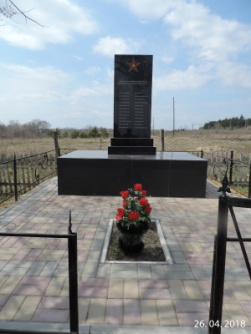 Братская могила №130с.Подосиновка, на гражданском кладбищеВремен Гражданской войны – захоронено 24 человекаВремен Гражданской войны – захоронено 24 человекаВремен Гражданской войны – захоронено 24 человека10Братская могила №130с.Подосиновка, на гражданском кладбищеАБРАМЕНКО А.А.БАРСУКОВ П.В.БАРСУКОВ Н.В.БАРСУКОВ И.П.БАРСУКОВ А.М.ДИВАКОВ И.И.ЗВОНАРЕВ И.П.ЗВОНАРЕВ И.П.КРАВЦОВ С.КРАСОТЧЕНКО М.А.КОВАЛЕВ М.И.КОЗЕЛЬЦОВ Д.Д.ЛИНЕВ П.А.МИРОШНИКОВ П.А.НЕЗИМОВ М.Х.ПОЛКОВНИКОВ Г.Д.ПЛИСОВ И.Н.РЯБЕНКО А.З.СЕРИКОВ В.Т.СОКОЛОВ Д.П.СОКОЛОВ И.Р.СОКОЛОВ И.И.ШТУКИН Г.В.РАЗДАЙБЕДИН С.В.Пыховское сельское поселениеПыховское сельское поселениеПыховское сельское поселениеПыховское сельское поселениеПыховское сельское поселениеПыховское сельское поселение11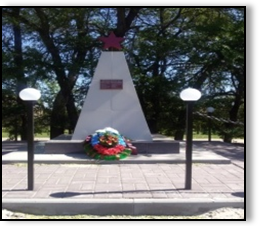 Братская могила №337с. Пыховка, в центре селаВремен Гражданской войны – захоронено 70 человекВремен Гражданской войны – захоронено 70 человек11Братская могила №337с. Пыховка, в центре селаБРАНЬКО И.В.ГАЛЯПИН П.ГЛУШЕЦКИЙ И.И.ДЕРГАЧЕВ М.ЕВТУХОВ А.А.ИВАНЕНКО И.К.МИРОШНИКОВ А.М.ПОРТЯННИКОВ А.И.РУДЕНЧЕНКО И.И.СТЕЦЕНКО И.ТАРАБАНОВ П.Г.ТЫНЯНЫЙ П.Г.СТУДЕНЦОВА Т.Д.11Братская могила №337с. Пыховка, в центре селаФамилии 57 человек не установленыФамилии 57 человек не установлены12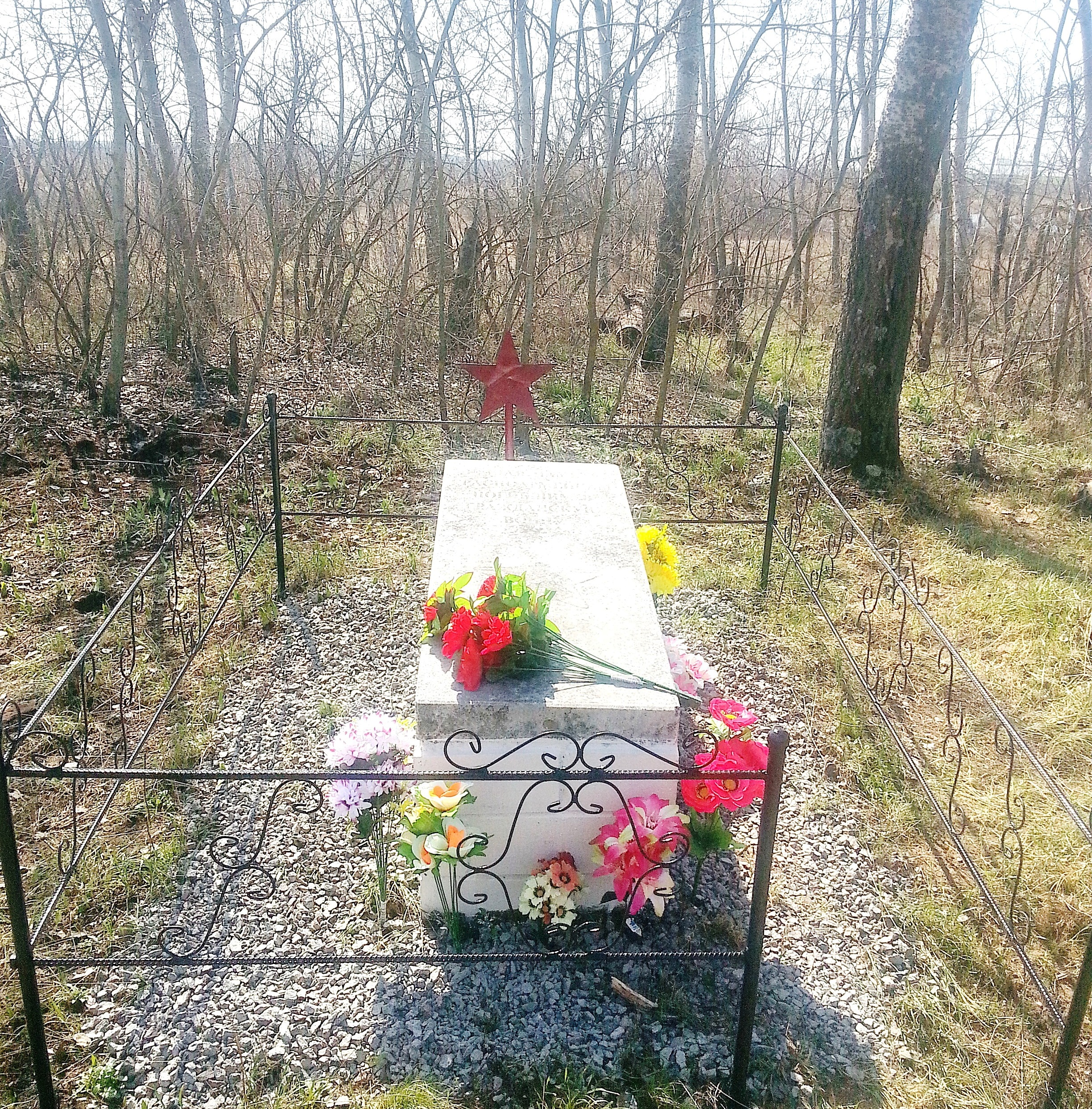 Братская могила №338На левом берегу р. Савала, (в .от с. Пыховка)Времен Гражданской войны – захоронено 18 человек12Братская могила №338На левом берегу р. Савала, (в .от с. Пыховка)ДЕРКАЧЕВ М.12Братская могила №338На левом берегу р. Савала, (в .от с. Пыховка)Фамилии 17 человек не установленыКраснянское сельское поселениеКраснянское сельское поселениеКраснянское сельское поселениеКраснянское сельское поселениеКраснянское сельское поселение13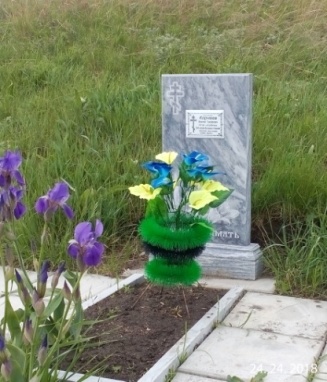 Братская могила №339пос.Некрылово, (в 50 м. от железной дороги)Времен Великой Отечественной Войны – захоронено 3 человека13Братская могила №339пос.Некрылово, (в 50 м. от железной дороги)КАРНЕЕВ В.Т13Братская могила №339пос.Некрылово, (в 50 м. от железной дороги)Фамилии 2 человек не установлены14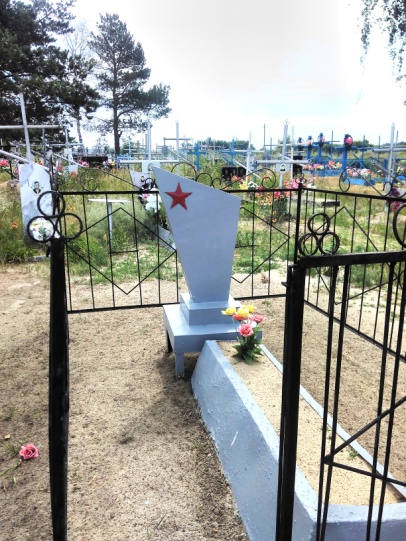 Братская могила №341пос. Некрылово, в южной части гражданского кладбищаВремен Великой Отечественной войны – захоронено 2 человека14Братская могила №341пос. Некрылово, в южной части гражданского кладбищаРЫБНИКОВ Т.Ф.14Братская могила №341пос. Некрылово, в южной части гражданского кладбищаФамилия второго захороненного не установлена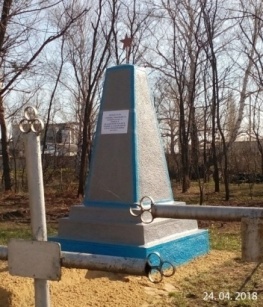 Братская могила №396пос. Некрылово, в восточной части гражданского кладбищаВремен Великой Отечественной войны – захоронено 12 человекБратская могила №396пос. Некрылово, в восточной части гражданского кладбищаФамилии захороненных не установлены16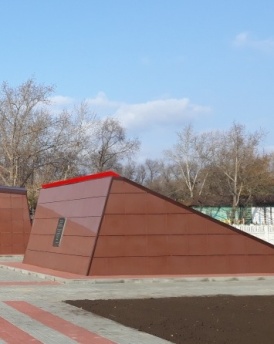 Братская могила №216с.КрасноеВ центре села возле средней школы Времен Гражданской войны – захоронено 94 человека16Братская могила №216с.КрасноеВ центре села возле средней школы Фамилии захороненных не установлены17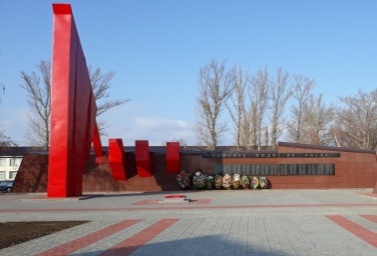 Братская могила №340с.Красное,пл. Революции,    в центре села возле средней школыВремен Великой Отечественной Войны захоронен 1 человек17Братская могила №340с.Красное,пл. Революции,    в центре села возле средней школыФамилия захороненного не установленаТроицкое сельское поселениеТроицкое сельское поселениеТроицкое сельское поселениеТроицкое сельское поселениеТроицкое сельское поселение18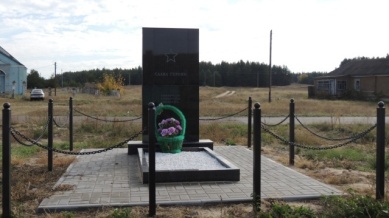 Братская могила №274с. Троицкое,  на окраине селаВремен Гражданской войны захоронено 3 человека18Братская могила №274с. Троицкое,  на окраине селаКОШКИН А.М.КОШКИН И.М.РЯСКОВ В.А.                                                    19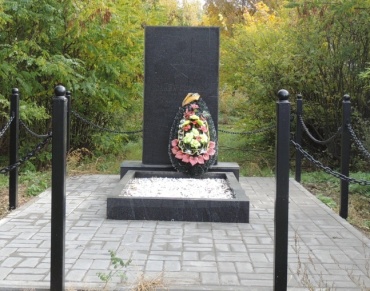 Братская могила №217с. Троицкое,  на окраине селаВремен Гражданской войны захоронено 5 человек19Братская могила №217с. Троицкое,  на окраине селаПУСТОВОЙДЕНКО МАРТЬЯНОВ В.З.КИСЕЛЕВ Д.С.ФЕДОТОВА Д.С.                                                 ВОРОТНЕВ Н.К.